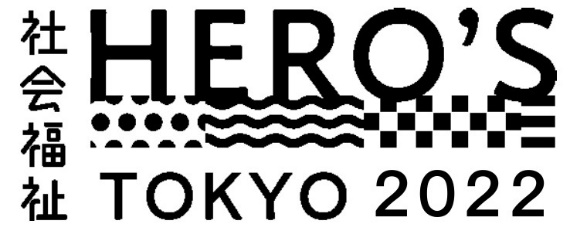 下記の必要事項をご記入いただき、「社会福祉 HERO'S TOKYO 2022事務局」までメールにて送付してください。※応募資格、審査方法などについて、WEBサイト「ひとりひとりが社会福祉HERO’S」より必ずご確認のうえ、お申し込みください。　（ひとりひとりが社会福祉HERO’S）http://www.shafuku-heros.com/※エントリーシートとともに、応募者のプロフィール写真（上半身を写したもの）をあわせてメールにて送付願います。※所属する法人に承諾をいただいたうえで、お申し込みください。※記入いただいた連絡先に選考結果などについてご連絡いたします。※第１次審査の選考結果は１２月初旬に合否に関わらず、全員にご連絡します。（通過者には、第２次選考(WEB面談)の日時をあわせてご連絡します。本シート応募時(次頁)に、面談可能日時をご提示ください。）※ご不明点などございましたら、事務局までお問い合わせください。社会福祉HERO’S TOKYOは、「社会福祉の仕事は、クリエイティブで面白い！」そんな思いを胸に、社会福祉の現場で様々な挑戦を実践している若手スタッフの声を、まだ社会福祉に触れたことのない人たちに伝えるイベントです。あなたが日々の現場で、「実践している挑戦」の具体的な内容や成果、また、その挑戦に対する思いなどをなるべく詳しくご記入ください。(参考となるウェブサイトのアドレス、動画などのリンクなどもございましたらご記入ください。)法人名社会福祉法人施設・事業所名所属する施設の所在地〒〒〒所属する施設の種別高齢者福祉　　　障がい者福祉

児童福祉　　　保育　　　その他役職・職種生年月日西暦　　　　　　　年　　　　　月　　　　　日電話番号E-mail事前課題①　「社会福祉の現場で実践している挑戦は？」（ご参考）前回イベント2021に登壇したプレゼンターは、以下のような挑戦を実践しているヒーローたちでした。①夢の力で福祉や地域を変えていくヒーロー　②障がい理解をすすめ誰もが生きやすい社会をつくっていくヒーロー　③子どもが主役のこども園で保育の面白さを伝えるヒーロー④能動的音楽療法で福祉と地域をハッピーにするヒーロー　⑤eスポーツで福祉と地域を面白くするヒーロー　⑥ダイバーシティキッチンカーで地域共生社会をつくるヒーロー事前課題②　「自分にキャッチフレーズをつけるとしたら？」